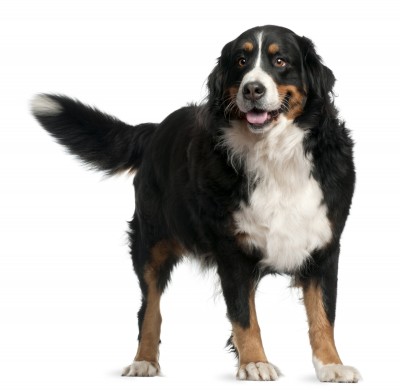 Bernski planšarski pes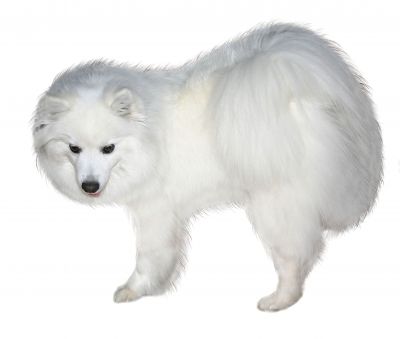 Ameriški eskimski špic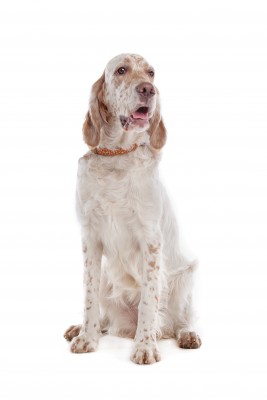 Angleški seter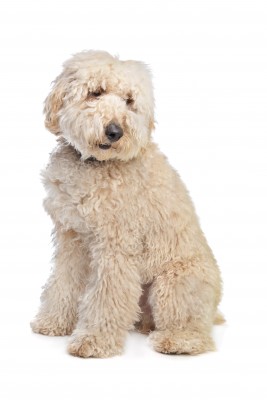 Avstralski labradoodle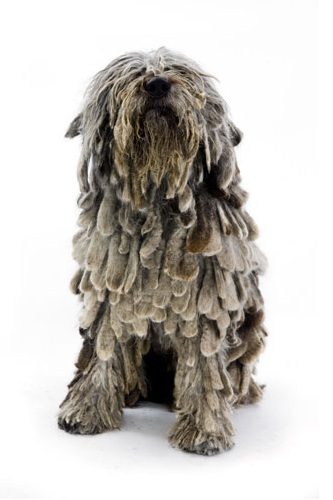 Bergamski ovčar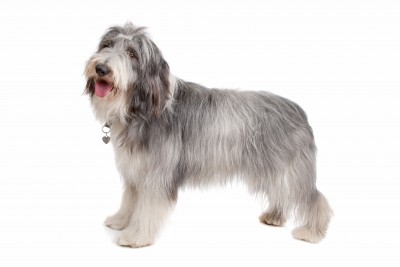 Bradati škotski ovčar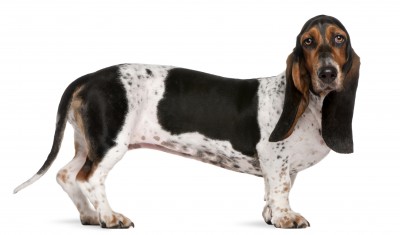 BasetKazalo slik: